копія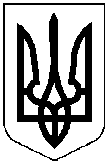 МІСЦЕВЕ САМОВРЯДУВАННЯПОКРОВСЬКА  МІСЬКА РАДАДНІПРОПЕТРОВСЬКОЇ ОБЛАСТІ___________________________________________________________________   Р І Ш Е Н Н Я «24» червня  2016р.                                     	                                     № 28	(9 сесія  7 скликання)З метою благоустрою території за адресою вул.Л.Чайкіної, 29 та проведення заходів з протидії несанкціонованій торгівлі, керуючись підпунктом 8 пункту «а» статті 30 Закону України «Про місцеве самоврядування в Україні», міська радаВ И Р І Ш И Л А:1. Внести зміни в додаток до рішення 8 сесії міської ради 7 скликання від 31.05.2016р. № 15 «Про затвердження Положення «Про порядок і правила розміщення на території міста Покров пересувних малих архітектурних форм та транспортних засобів для здійснення виїзної, виносної торгівлі» в новій редакції» а саме в розділ 2 «Місця, відведені для торгівлі фізичними особами (особи пенсійного віку, інваліди) продукцією рослинного походження з пересувних малих архітектурних форм (площа одного місця для ПМАФ до ) дислокації розташування на території міста Покров місць, відведених для розміщення пересувних малих архітектурних форм (ПМАФ) та транспортних засобів для здійснення виїзної, виносної торгівлі, виключивши п.4 (вул. Л. Чайкіної, 29- Біля магазину «АТБ» -  - 20 осіб).2. Доручити Орджонікідзевському відділенню поліції (Войнов С.М.) проводити щоденне патрулювання вказаної території з метою припинення несанкціонованої торгівлі. Інформацію про проведену роботу висвітлювати на оперативній нараді щопонеділка. 3. Контроль за виконанням цього рішення покласти на заступника міського голови Чистякова О.Г. та на постійну депутатську комісію з питань благоустрою, житлово-комунального господарства, енергозбереження, транспорту, зв’язку, торгівлі та побутового обслуговування населення           (Міць Л.О.).Міський  голова							    	О.М. ШаповалЛінська Н.В., 43571Додаток до рішення 9 сесії 7 скликання                                                                                    			від «24» червня 2016 року № 28ДИСЛОКАЦІЯрозташування на території міста Покров місць, відведених для розміщення пересувних малих архітектурних форм (ПМАФ) та транспортних засобів для здійснення виїзної, виносної торгівлі1. Місця, відведені для здійснення торгівлі продукцією рослинного походження суб’єктами господарювання (юридичні особи, підприємці) з використанням пересувних малих архітектурних форм (площа одного місця для розміщення ПМАФ не більше ).2. Місця, відведені для торгівлі фізичними особами (особи пенсійного віку, інваліди) продукцією рослинного походження з пересувних малих архітектурних форм (площа одного місця для ПМАФ до ).3. Місця, відведені для здійснення літньої торгівлі морозивом, прохолодними напоями і т.п. суб’єктами господарювання (юридичні особи, підприємці) з пересувних малих архітектурних форм. 4. Місця, відведені для здійснення одноразової святкової (ярмаркової) торгівлі.5. Місця, відведені для здійснення суб’єктами господарювання (юридичні особи, підприємці) виїзної торгівлі продукцією рослинного походження з транспортних засобів (площа одного місця для розміщення транспортного засобу не більше ).Секретар міської ради                                                                         А.І. ПастухПро внесення змін в додаток до рішення 8 сесії міської ради 7 скликання від 31.05.2016р. № 15 «Про затвердження Положення «Про порядок і правила розміщення на території міста Покров пересувних малих архітектурних форм та транспортних засобів для здійснення виїзної, виносної торгівлі» в новій редакції»№ з/пАдреса відведеного місцяОпис розташування відведеного місцяПлоща  відведеного місця та допустима кількість місць для розміщення ПМАФ1вул. Г. Середи, 15З півдня від магазину № 31 - 2 місця2вул. Шатохіна, 19З півночі від магазину «Старт» – 3 місця3вул. Соборна (Газ. «Правда») , 1аВ районі ринку 35 м/р із західної сторони – 20 місць4вул. Партизанська, 51В районі заїзду до центрального ринку, південна сторона - 20 місць5вул. Л. Чайкіної, 33Західна сторона будинку № 33 – 1 місце№ з/пАдреса відведеного місцяОпис  розташування відведеного місця(пішохідна зона)Площа  відведеного місця та допустима кількість продавців1вул. Г. Середи, 15Біля магазину № 31 – 10 осіб2вул. Центральна (Калініна), 31 Зі сходу вздовж паркану ліцею - 3 особи3вул. Соборна (Газ. «Правда») , 1аВ районі ринку 35 м/р із північної сторони - 30 осіб4вул. Центральна (Калініна) , 47аБіля магазину «Універмаг», з південної сторони - 10 осіб5вул. Затишна (Дзержинського), 15 Біля магазину «Салют» з півночі – 10 осіб№ з/пРозташування  відведених місцьДозволене обладнання для  сезонної   літньої  торгівлі морозивом, прохолодними  напоями і т.п.Площа одного місця для розміщення ПМАФ1Вздовж пішохідної зони вулиць міста, та території міської зони відпочинку, парків та скверівНизькотемпературні прилавки,  шафи холодильні, ємкості для напоїв, сатуратори чи інші установки для змішування та розливу напоїв, намети (заводського виготовлення та естетичного вигляду).Не більше   Місця для здійснення одноразової святкової (ярмаркової) торгівлі з нагоди свят або інших культурно-масових та релігійних заходів, що проводяться у місті, визначаються розпорядженням міського голови.№ з/пАдреса відведеного місцяОпис  розташування відведеного місцяПлоща відведеного місця та допустима кількість місць для розміщення  транспортних засобів1вул. Соборна (Газ. «Правда»), 1а В районі ринку 35 м/р дорога із західної сторони – 5 місць2вул. Партизанська, 51В районі заїзду до центрального ринку, південна сторона – 5 місць